                                                                                                                                                                       Příloha 10.14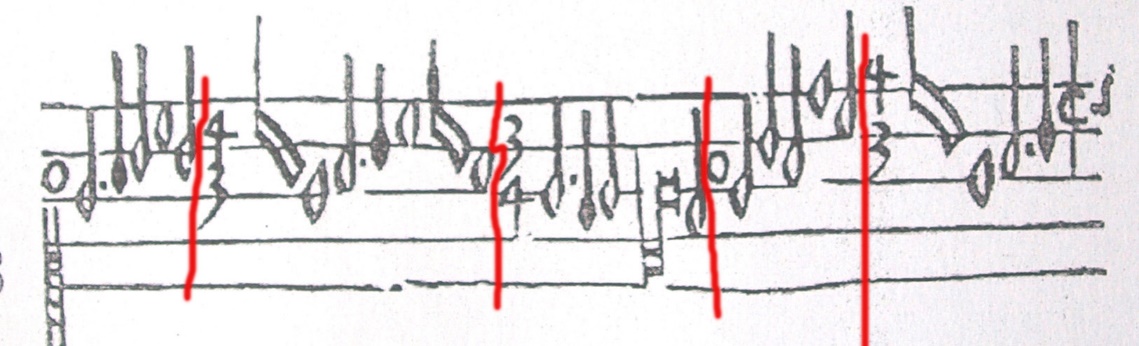 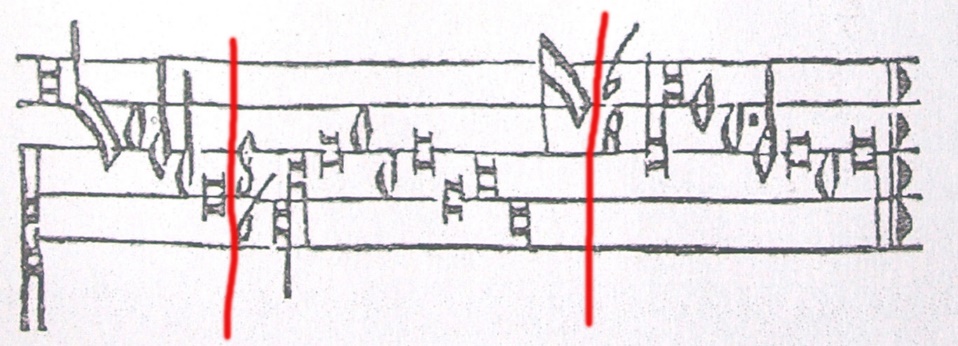 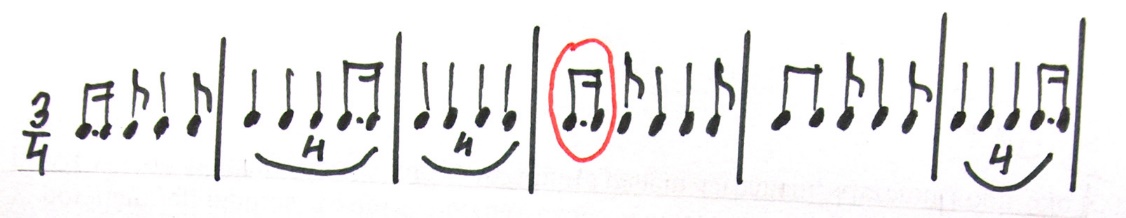 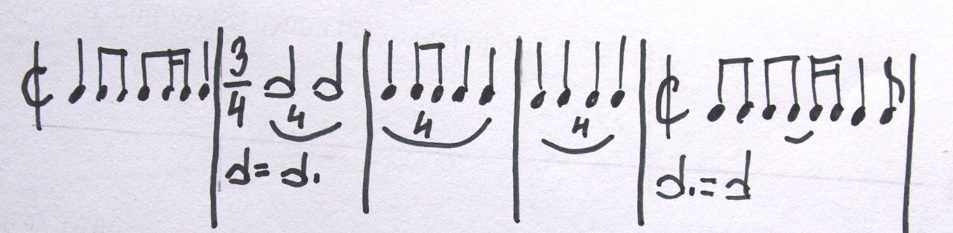 Předložená ukázka sukcesivní proporce je tvořena 8 menzurními úseky o rozměru 11 taktů v jejichž průběhu se (v přepisu) vystřídají dva taktové modely (3/4 a   ).  Jak při přepisu ukázky postupovat naznačuje následující komentář.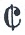 První menzurní úsek (takt č.1 – modrý): výchozí jednotaktový úsek, integer valor, perfektní tempus, imperfektní prolace, 3/4 takt.Druhý menzurní úsek (2.+3.takt - béžový): proportio sesquitertia, zůstává 3/4 takt, proporční změna se naznačí kvartolou.  Třetí menzurní úsek (takt č.4- hnědý): proportio subsesquitertia ruší menzuru předchozího úseku a vrací zpět integer valor, tedy 3/4 takt.                                        Problém je v počtu dob (semibreves) tohoto úseku, který je „neproporční“, protože matematicky neodpovídá                                        „pokynu“ proporčního znaku. Zřejmě se jedná o písařskou chybu. Přepis zůstává ve 3/4 taktu.Čtvrtý menzurní úsek (takt č.5- modrý): setrvání integer valoru – 3/4 taktu.Pátý menzurní úsek (takt č.6 - béžový): proportio sesquitertia, zůstává 3/4 takt, proporční změna se naznačí kvartolou.Šestý menzurní úsek (takt č.7- zelený): proportio dupla ( ), které v případě návaznosti na předchozí úsek v menzuře O                                                     (perfektní tempus s imperfektní prolací) přehodnocuje metrické hodnoty znaků na jejich polovinu,                                                      tj. semibrevis na osminovou a brevis na čtvrťovou notu ( viz tabulku v příloze 10.10). Změna                                                      taktu na. 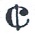 Sedmý menzurní úsek (takty č. 8 -10 – fialový): proportio superbipartientesextas (8/6 - genus superpartiens). V návaznosti na předchozí                                                                    proporci lze proporční znak 8/6 krátit na 4/3, tedy na proportio sesquitertia a                                                                    sedmý úsek za použití kvartolového efektu přepsat opět do 3/4 taktu. Osmý menzurní úsek (takt č.11- červený): proportio subsuperbipartientesextas (6/8) – sub typ ruší menzuru předchozího úseku a vrací zpět                                                                   proportio dupla, tedy takt .     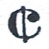 Číslo taktu1234567891011Menzurní oddílyABB    C     ABDEEEFMenzuraO4/34/3   ¾        O   4/3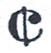         8/6  (4/3)        8/6  (4/3)        8/6  (4/3)     6/8  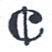 Takt3/43/43/43/43/43/4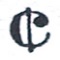 3/43/43/4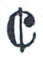 Počet  S         3            8            8    3 (4?)         3        4           8                      24                      24                      24               4